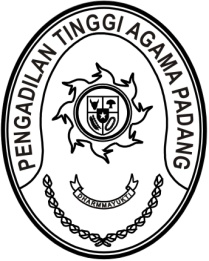 SURAT PENGANTARNomor : W3-A/644/KP.02.1/2/2021Yth. Ketua Pengadilan Agama Lubuk Sikaping	22 Februari 2022diTempatAssalamu’alaikum Wr. Wb.Demikian kami sampaikan untuk dapat dipergunakan sebagaimana mestinya.	Wassalam,      		Kepala Bagian		Perencanaan dan Kepegawaian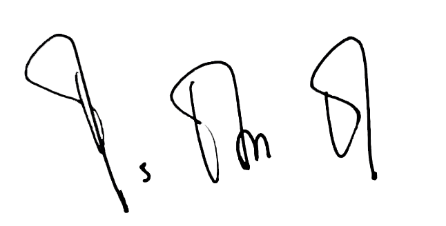 	IsmailTembusan:Ketua Pengadilan Tinggi Agama Padang (sebagai laporan).TANDA TERIMA(PENGADILAN AGAMA LUBUK SIKAPING)Yth. Ketua Pengadilan Tinggi Agama PadangdiTempatAssalamu’alaikum Wr. Wb.Isi SuratBanyaknyaKeteranganDengan hormat, bersama ini kami kirimkan perihal SKP atas nama :Dra. MazliatunSuryarisman, S.Ag.Bustami, S.H., M.A.3 setSet terdiri  1 (satu) SKP tahun 2021;Setelah SKP diterima  agar segera diserahkan kepada yang bersangkutan;Memerintahkan kepada administrator aplikasi SIKEP dan ABS untuk melengkapi data pegawai yang bersangkutan pada menu SKP 2021.Guna pengecekan kepastian penerimaan berkas tersebut, kami mohon mengisi tanda terima dan mengirimkan kembali kepada kami via email  tandaterima@pta-padang.go,id dengan Subject : Tanda Terima SKP;Isi SuratBanyaknyaKeteranganDengan hormat, bersama ini kami kirimkan perihal SKP atas nama :Dra. MazliatunSuryarisman, S.Ag.Bustami, S.H., M.A.3 setSet terdiri 1 (satu) SKP tahun 2021;Setelah SKP diterima  agar segera diserahkan kepada yang bersangkutan;Memerintahkan kepada administrator aplikasi SIKEP dan ABS untuk melengkapi data pegawai yang bersangkutan pada menu SKP 2021.Guna pengecekan kepastian penerimaan berkas tersebut, kami mohon mengisi tanda terima dan mengirimkan kembali kepada kami via email  tandaterima@pta-padang.go,id dengan Subject : Tanda Terima SKP;Tanda TanganTtd dan Stempel